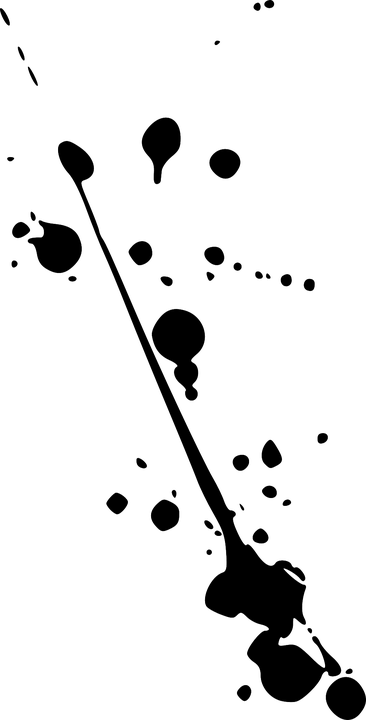 Oeps! Er zijn inktvlekken van de typmachine over de kaartvaknummers en -letters gekomen!Zoek de plaatsen die met de gebeurtenissen te maken hebben op de kaart (blz. 110/111) en maak de kaartvakken compleet.Antwoorden:De missende letters/getallen van voor naar achter:Laat de oplossing aan de MASTERMIND zien voor een beloning!Antwoorden!GebeurtenisKaartvakDe hoofdstad van de Republiek van Weimar.D  2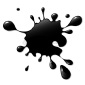 De Fransen bezetten een gedeelte van Duitsland omdat de Duitsers weigeren herstelbetalingen te doen. 2 1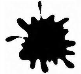 De Japanners vielen een Amerikaanse marinebasis (vlak onder de Kreeftskeerkring) aan in 1941. G  1In het hart van de Amerikaanse handel vond de beurskrach plaats en brak de wereldwijde crisis van 1929 uit. 1 3Door de opkomst van het antisemitisme vonden veel mensen dat joden terug naar hun land van herkomst moesten. 2 4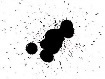 Tijdens een conferentie in deze stad, werd door de leiders van Engeland, Frankrijk, Duitsland en Italië afgesproken dat Hitler het Sudetenland in mocht nemen in ruil voor vrede.E  2De hoofdstad van de Sovjet-Unie 2 4Stalingrad heeft tegenwoordig een andere naam. In 1942/43 vond daar een belangrijke slag plaats: het was een keerpunt in de oorlogE 2 Twee atoombommen op deze steden eindigde de Tweede Wereldoorlog voor goed.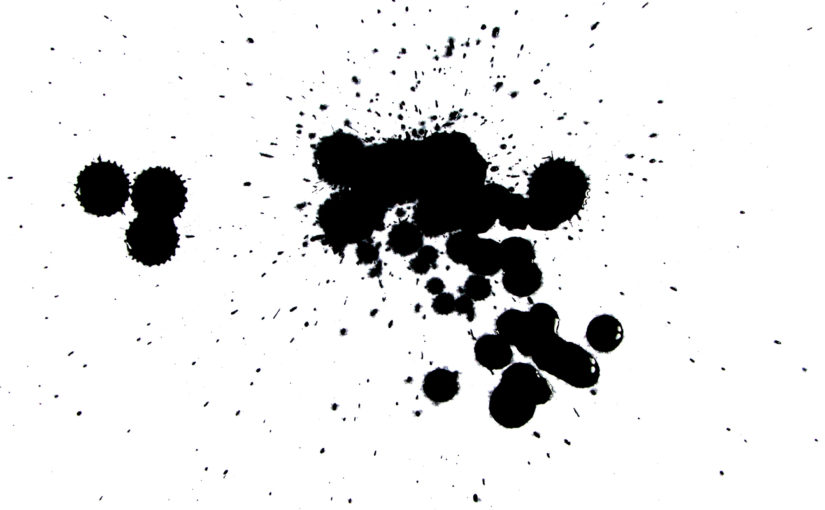 F  4De hoofdstad van Nederlands-Indië was Batavia. Tijdens de Japanse bezetting was Nederland niet meer de baas. Tegenwoordig heet Batavia anders.  3 1OmschrijvingKaartvakDe hoofdstad van de Republiek van Weimar.D 2 2De Fransen bezetten een gedeelte van Duitsland omdat de Duitsers weigeren herstelbetalingen te doen.D 2 1De Japanners vielen een Amerikaanse marinebasis (vlak onder de Kreeftskeerkring) aan in 1941. G 4 1In het hart van de Amerikaanse handel vond de beurskrach plaats en brak de wereldwijde crisis van 1929 uit.E 1 3Door de opkomst van het antisemitisme vonden veel mensen dat joden terug naar hun land van herkomst moesten.F 2 4Tijdens een conferentie in deze stad, werd door de leiders van Engeland, Frankrijk, Duitsland en Italië afgesproken dat Hitler het Sudetenland in mocht nemen in ruil voor vrede.E 2 2De hoofdstad van de Sovjet-UnieD 2 4Stalingrad heeft tegenwoordig een andere naam. In 1942/43 vond daar een belangrijke slag plaats: het was een keerpunt in de oorlogE 2 5Twee atoombommen op deze steden eindigde de Tweede Wereldoorlog voor goed.F 3 4De hoofdstad van Nederlands-Indië was Batavia. Tijdens de Japanse bezetting was Nederland niet meer de baas. Tegenwoordig heet Batavia anders. J 3 12d4ef2d53j